		Referat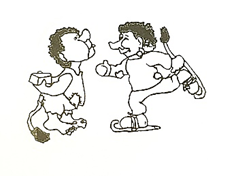 Møtetype: Foreldremøte haust 2018 				Dato: 26.09.2018Deltok: 51 foreldre Tid: 	19-20					Skrivar: Arnt-Helge	 Innhold						      Ansvar	  Vedlegg2/1HjertestartarBarnehagen har hjertestartar som heng i vinduet ved inngang til 2.etasje/loft. Ring 1-1-3 eller knus glas for å få ta i den ved behov.2/2DugnadVeldig mange flinke og positive foreldre på dugnad til no i haust. Applaus til alle dokke, og stor takk.2/3Årsplanarbeidet er snart ferdig. SU vil få årsplanen til gjennomgang rett etter haustferien. Legg den ut på heimesida iløpet av Oktober.2/4Utviklingsarbeidet, sjå eget skriv lagt ut på heimesida.2/5Heimesida, KIDPLANForeldreinformasjon om ditt barn vil være enklast å nå gjennom appen KIDPLAN, last ned og bruk pålogginga som dokke alt har/eller lag ny pålogging. Send mail eller ring barnehagen om dokke ikkje klarar å logge på.2/6Foreldrerådsmøte1 sak: ValBjørneset stod på val. Bodil Worren Tvergrov valt til nytt medlem i SU frå foreldra. Ho sitt då der som foreldrerepresentant ilag med Gloria Minkov.2/7 Gruppeoppgåve:8 grupper som alle skulle gi personale tilbakemelding/tips iforhold til temaet: Naturen som leike og læringsarena. Fekk inn masse tips som vi i personalgruppa skal ta med oss vidare i det pedagogiske arbeidet med borna.2/8Der var avdelings møte for dei små frå 18-19 og for dei store frå 20-21. Referat fråd ei møta vil bli lagt ut til dei ulike avdelingane.Takk for flott frammøtePluss/delta